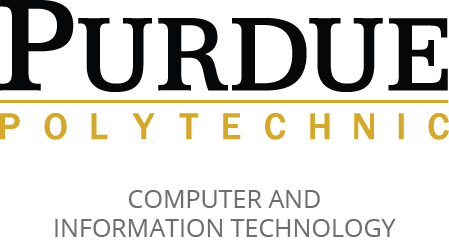 Approval of Final Directed Project Oral DefenseMajor Advisor: Graduate Student Name: Directed Project Title: Committee Approval of Oral Defense	Signature _______________________________________	Signature _______________________________________	Signature _______________________________________	Signature _______________________________________Committee Chair CommentsCIT Graduate Program Chair Approval	Signature _______________________________________